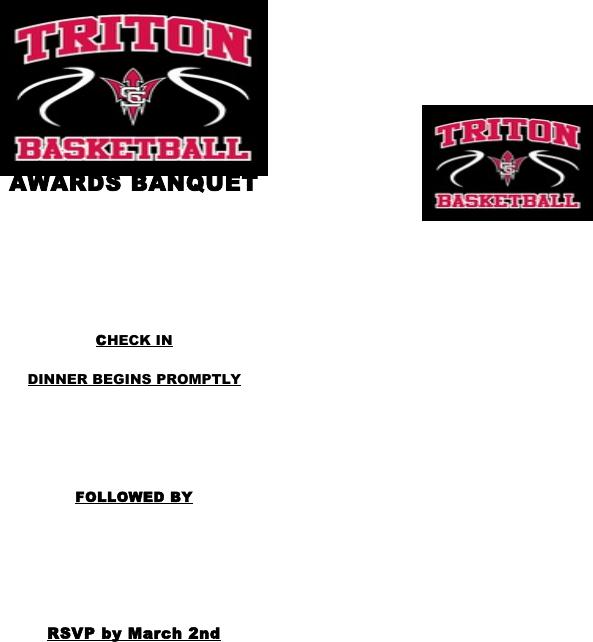 To All SC Triton Coaches, Players, & Families -Please join us for our annual SC Triton Basketball Summer Potluck! WHEN: Thursday, June 23th, 5:30 - 7:30 PMWHERE: Tierra Grande Park(Talega), San ClementeThis is a fun event where the players can get together, hangout, and have an opportunity to meet our Coaches and Triton families.  Coach Popovich will have a special message to our Triton Basketball Families and announce important information for next year.  Please note that this event is a Triton Basketball Tradition and each player should attend and be accompanied by at least one parent.  Please confirm your attendance, how many people will be coming, and what you can bring to share by emailing drewvaros@gmail.com. by June 16th.  Please see below for requests. We look forward to seeing all of you there!Three Point ClubGo Tritons! Requested items: Items should be enough for 8-10 people. Varsity: 	Beverages (e.g. Water Bottles, Gatorade, or Soda)JV: 		Dessert Soph: 		Side Dish or SaladFreshman: 	Main Dish 